14 вересня 2020 рокуВ Киеве появится новый фонтанФонтан побудують в парку "Володимирська гірка". Як повідомив мер Києва Віталій Кличко, фонтан прикрасить скульптура Архистратига Михаїла.https://kiev.sq.com.ua/rus/news/novosti/13.09.2020/v_kieve_poyavitsya_novyy_fontan/В Одесі готують до масштабного ремонту сквер на МолдаванціВ Одесі запланували масштабні роботи з благоустрою Олексіївського скверу, територія якого становить 2,21 га.https://shotam.info/v-odesi-hotuiut-do-masshtabnoho-remontu-skver-na-moldavantsi-foto/Грубий інтер'єр та суха пустеля: в Ефіопії побудували кам'яні лоджіїНа півночі Ефіопії місцева архітектурна фірма побудувала дві кам'яні лоджії. Головна мета цих готельчиків – подарувати тишу та спокій для мешканців великих міст, адже з вікон приміщень відкривається приголомшливий вид на гори, які увінчані скелястими церквами.https://house.24tv.ua/grubiy-interyer-suha-pustelya-efiopiyi-pobuduvali-novini-dnya_n1414528З’явились нові світлини тунелю метро на Виноградар у Києві У Києві триває будівництво метро на Виноградар: між станціями “Мостицькою” та “Проспектом Правди” вже змонтовано 17 метрів тунелів. https://shotam.info/z-iavylys-novi-svitlyny-tuneliu-metro-na-vynohradar-u-kyievi-foto/На Русанівці відкрили майданчик для хокею на роликах Новий хокейний майданчик створений завдяки реалізації проєкту «Громадського бюджету» № 713 «Багатофункціональний майданчик для роликових та льодових видів спорту». Проєкт підтримало 296 3 киян, на його реалізацію було передбачено 1 999 783 грн.https://vechirniy.kyiv.ua/news/na-rusanivtsi-vidkryly-maydanchyk-dlya-khokeyu-na-rolykakhНазвані регіони України, які витрачають найбільше грошей на ремонт дорігЦей рейтинг наочно демонструє зацікавленість у ремонті доріг кожної ОДА.http://mmr.net.ua/autoworld/news/134280Столичный детсад украсил яркий муралСтріт-арт прикрасив територію дитячого садка №474 "Україночка". Автором муралу став столичний художник Віталій Гідеван.https://kiev.sq.com.ua/rus/news/novosti/14.09.2020/stolichnyy_detsad_ukrasil_yarkiy_mural/У Сіднеї збудували Дім-Джунглі з рибною фермою та городом на даху Замість паркану уздовж вулиці висадили ліани маракуї. Коли вони виростуть, сусіди і перехожі зможуть зривати фрукти.https://hmarochos.kiev.ua/2020/09/13/u-sidneyi-zbuduvaly-dim-dzhungli-z-rybnoyu-fermoyu-ta-gorodom-na-dahu-foto/Як виглядатиме Бесарабська площа в Києві після реконструкціїВ Києві представили проєкт з реконструкції Бессарабської площі. План розробила школа міських проєктів "Урбанина".https://innovation.24tv.ua/bessarabsku-ploshhu-kiyevi-rekonstruyuyut-foto_n1413928Якою буде вулиця Пекарська після реконструкціїПроєкт реконструкції вул. Пекарська у м. Львові.https://lviv.depo.ua/ukr/lviv/yakoyu-bude-vulitsya-pekarska-pislya-rekonstruktsii-vizualizatsiya-202009141212508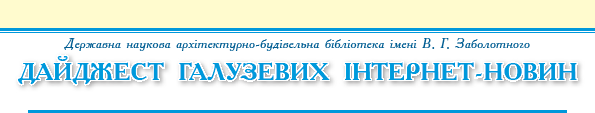 